 Biomes Knowledge Organiser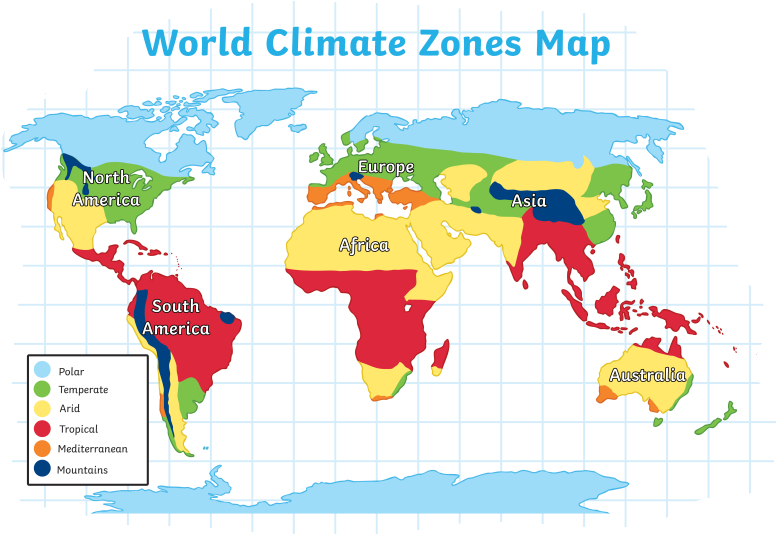 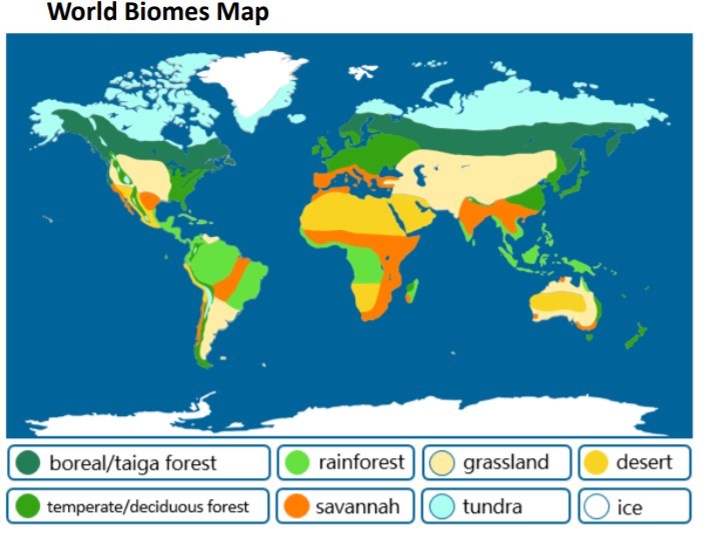 Key VocabularyKey VocabularyTropical grassland or savannah Within the tropics. Hot with a wet and dry season. Mainly grass and a few specially adapted trees.Tropical rainforest Hot and wet all year. Rich in plants and animals. Poor soils.Desert Can be hot or cold. Limited plants.Tundra Below freezing for most of the year. Ground permanently frozen.Deciduous forest Cool summers and mild winters. Rain throughout the year. Rich deciduous woodland.Coniferous forest (Taiga)Long, cold winters. 	Short, mild summer. Limited rainfall.Temperate grassland Warm summer and very cold winter. Quite low rainfall. Mainly grassland vegetation.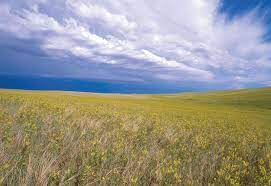 Key Vocabulary Key Vocabulary biome large ecosystem which relies on climate equator imaginary line halfway around the earth which is between the North and South Poles. latitude lines which go around the earth east to west longitude lines which go around the earth north to south hemisphere half of the earth (northern or southern) climate average weather conditions over longer periods precipitation any form of moisture which falls to the earth ecosystem  group of living organisms interacting with their physical environment biodiversity variety of living things e.g. species, habitats flora another word to refer to plants fauna another word to refer to animals savannah type of biome. Sometimes called tropical grass tundra type of biome. The coldest biome. coniferous forest forests made mostly of conifer trees such as cedar, fir and pine trees. deciduous forest forests made mostly of broad-leafed trees that shed their leaves during a season (usually winter) 